Samenvattend verslag van De Trossel vrijwilligers bijeenkomsten resp. 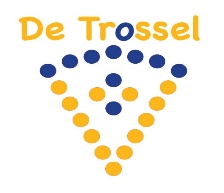                            24 april en 9 mei 2019.Voor de vrijwilligers bijeenkomsten van woensdag 24 april en donderdag 9 mei zijn alle vrijwilligers die zich, middels de gehouden enquête, hebben aangemeld uitgenodigd. De Trossel vrijwilligers zijn, naar aanleiding van de aangegeven voorkeuren bij de enquête, verdeeld over 6 ‘groepen’; Administratie/Computer, Boodschappen/Voorlezen, Gastheer/Gastvrouw, Tuinen/Klussen, Vervoer, Wandelen/Fietsen. In totaal hebben ongeveer 70 vrijwilligers een van de 2 avonden bijgewoond. Bij beide avonden waren ook bestuursleden van De Trossel aanwezig.Nadat iedereen zich had voorgesteld, wat voor alle aanwezigen niet alleen nuttige maar ook leuke informele informatie opleverde, werden de volgende punten besproken:* De dorpsondersteuners, Conny Middelweerd, Marian van den Hoogen en Marian van der Ven, nemen een centrale plek in binnen De Trossel organisatie. Vooralsnog komen alle vragen en verzoeken om hulp bij hen binnen via persoonlijk contact, telefoon of email. Samen overleggen zij of de vraag door De Trossel kan worden opgepakt. In geval dat de vraag ‘te zwaar’ is voor vrijwilligers, of thuishoort bij professionals, gaan de dorpsondersteuners daarmee aan de slag. In alle andere gevallen wordt door hen contact opgenomen met de coördinator (Iedere groep heeft een coördinator, die nauw samenwerkt met de dorpsondersteuners) van de betreffende groep en wordt er een plan van aanpak gemaakt. De vrijwilligers en hulpvrager worden zorgvuldig aan elkaar ‘gekoppeld’, beiden moeten een goed en veilig gevoel hebben bij de situatie. Wanneer dat anders uitpakt dan gedacht kan dat natuurlijk altijd worden uitgesproken, door de hulpvrager en de vrijwilliger.Wanneer vrijwilligers, bij nader inzien, liever ingedeeld willen worden bij een andere groep is dat altijd mogelijk. Uitgangspunten/Afspraken m.b.t. vrijwilligerswerk:De Trossel heeft een vrijwilligers-overeenkomst opgesteld waarin een aantal uitgangspunten en afspraken op papier staan. Iedere vrijwilliger krijgt deze op de mail toegestuurd met de vraag deze ondertekend terug te sturen c.q. in te leveren.Belangrijke punten hieruit zijn:* Vrijwilligerswerk is werk dat in enig georganiseerd verband, onverplicht, maar niet vrijblijvend, onbetaald wordt verricht ten behoeve van anderen in de samenleving.* Het is aanvullend op reguliere zorg, dus niet in plaats van reguliere zorg, aanvullend op wat evt. beroepskrachten doen. Er worden geen werkzaamheden door vrijwilligers gedaan waarvoor normaal gesproken betaalde krachten worden aangesteld.* De geboden hulp is van tijdelijke aard.* De Trossel werkt vraag-gestuurd; de vraag komt van een persoon, familie, zorgverlener e.d. maar altijd met medeweten van degene aan wie de evt. hulp geboden wordt.* Tijd is gratis: kosten van b.v benzine / materialen worden betaald.* Privacy binnen De Trossel is een erg belangrijke pijler onder De Trossel. Wat de vrijwilliger binnen De Trossel doet is/blijft vertrouwelijk. Bij vragen of behoefte aan overleg kan altijd contact worden opgenomen met de coördinator of dorpsondersteuners.Tijdens beide avonden hebben de vrijwilligers van alle groepen met elkaar kennisgemaakt. Degenen die niet aanwezig waren/konden zijn worden nog benaderd door de dorpsondersteuners voor o.a. het uitwisselen van gegevens en informatie.Er wordt door De Trossel zorgvuldig omgegaan met de gegevens van vrijwilligers. Een van de vrijwilligers (deskundig op dit gebied) gaat met het bestuur en dorpsondersteuners na of we alles doen om alle gegevens goed te beveiligen.Afspraak is dat er met enige regelmaat bijeenkomsten worden gepland met de vrijwilligers. Ook met de coördinatoren is de afspraak gemaakt regelmatig overleg te hebben met de dorpsondersteuners.In elke vrijwilligersgroep is, met de coördinator, informatie uitgewisseld die van belang is voor de uitvoering van het vrijwilligerswerk van die groep, bijvoorbeeld welke activiteiten de voorkeur hebben bij een vrijwilliger, wanneer hij/zij wel of juist niet beschikbaar is. Tevens is er besproken over wat de (on)mogelijkheden zijn als er een hulpvraag komt.Het is belangrijk dat alle vrijwilligers binnen De Trossel ‘de ogen en de oren’ zijn van de organisatie. De Trossel heeft ook goede contacten met de huisartsenpraktijk, de thuiszorg en de school. Bij het signaleren van situaties waarin De Trossel mogelijk een rol zou kunnen gaan spelen, kan altijd worden overlegd met de dorpsondersteuners. Trosseltelefoon: 06 29820055Email: dorpsondersteuners@detrossel.nl Website: www.detrossel.nlEmail De Trossel algemeen: info@detrossel.nlOngetwijfeld zijn er op beide avonden ook andere zaken besproken die niet in dit verslag zijn opgenomen. Mocht u aanwezig zijn geweest op een van beide avonden en aanvullingen hebben op dit verslag kunt u ons dat laten weten, dan zal dat alsnog worden toegevoegd. Met degenen die niet aanwezig waren tijdens deze avonden wordt, nog contact opgenomen en is dit verslag ter informatie. Bij vragen kan altijd contact worden opgenomen met een van de dorpsondersteuners. Vriendelijke groet, Dorpsondersteuners van de Trossel,Marian van den HoogenConny MiddelweerdMarian van der Ven